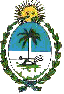 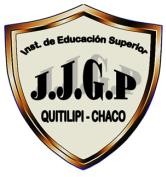 MINISTERIO DE EDUCACIÓN, CULTURA, CIENCIA Y TECNOLOGÍAINSTITUTO DE EDUCACIÓN SUPERIOR “JUAN JOSÉ GUALBERTO PISARELLO”Quitilipi - ChacoQuitilipi, ……………… de	de 202…A la Rectora del I.E.S. Pisarello Lic. Laura C. CayréS	/	DMe dirijo a Ud. en calidad de estudiante que cursa en esta institución la carrera de Profesorado………………………………………………………………………………………………………….……… a efectos de solicitar el reconocimiento por equivalencias de las siguientes Unidades Curriculares:1.…………………………………………………………2………………………………………………………….3………………………………………………………….4………………………………………………………….5………………………………………………………….6………………………………………………………….7………………………………………………………….8………………………………………………………….9………………………………………………………….10…………………………………………………………Para ello adjunto la siguiente documentación:Certificado Analítico original de la Institución……………………………………………..Copias autenticadas de programas pertinentes con los que he aprobado las unidades curriculares cuya equivalencia solicito.Sin otro particular la saludo atte.…………………………………..FirmaApellido y Nombres: ……………………………………….D.N.I. N°………………………….Curso y división: …………………….........…	Turno:……………………